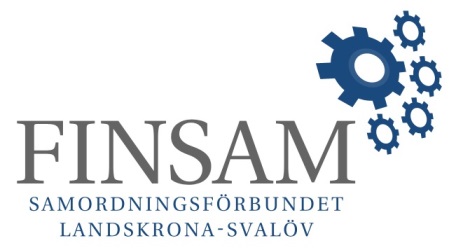 Telefon FAKTURARekvirering av processmedel
Telefon                                            Datum: Rekvireras av:[Organisationsnummer]Rekvireras av:[Organisationsnummer]avser INSATS:Betalas in på konto:betalningsreferens:avser INSATS:Betalas in på konto:betalningsreferens:avser INSATS:Betalas in på konto:betalningsreferens:avser INSATS:Betalas in på konto:betalningsreferens:avser INSATS:Betalas in på konto:betalningsreferens:avser INSATS:Betalas in på konto:betalningsreferens:KostnadstypKostnadstypBESKRIVNINGBESKRIVNINGBESKRIVNINGbeloppTotalSUMMARekvisition med underlag som styrker kostnaderna skickas till FINSAM Landskrona Svalöv för utbetalning av processbidragOm du har några frågor om den här rekvisitionen kan du kontakta kansliet på telefonnummer 0733-47 33 08 eller maila martina.bach.finsam@landskrona.seGodkänns för utbetalning:--------------------------------------------------------------                       -------------------------------------------------------------- 
Lisa Flinth (ordförande)                                                                  Martina Bach (förbundschef)